REQUERIMENTO nº 37/2020Assunto: Solicita a TCI – Transportes Coletivos de Itatiba SP, estudos viabilizando a colocação de cobertura no ponto de ônibus localizado no cruzamento entre a Rua Espanha e a Avenida Japão – Jardim das Nações.Senhor Presidente,CONSIDERANDO que a cobertura do ponto de ônibus é uma medida necessária para garantir maior segurança e proteção contra sol e chuva, aos moradores do bairro.CONSIDERANDO que é uma medida pedida já solicitada diversas vezes pelos moradores.REQUEIRO, nos termos regimentais e após ouvido o Douto e Soberano Plenário, que seja oficiado á T C I – Transportes Coletivos de Itatiba que se digne determinar ao setor competente que seja viabilizado estudos para que possa ser colocado cobertura no ponto de ônibus localizado no cruzamento entre a Rua Espanha e a Avenida Japão – Jardim das Nações.SALA DAS SESSÕES, 10 de março de 2020.LEILA BEDANIVereadora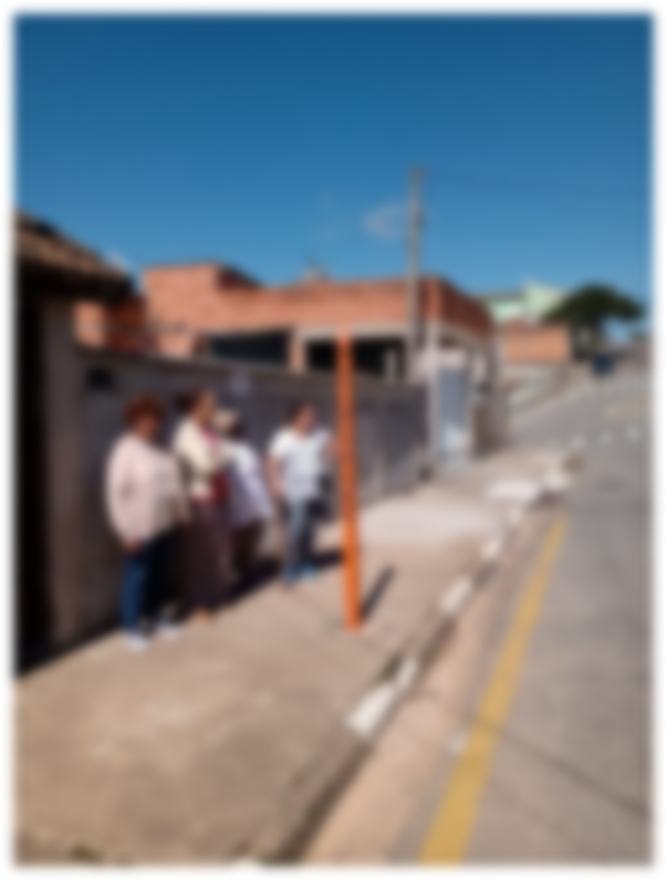 